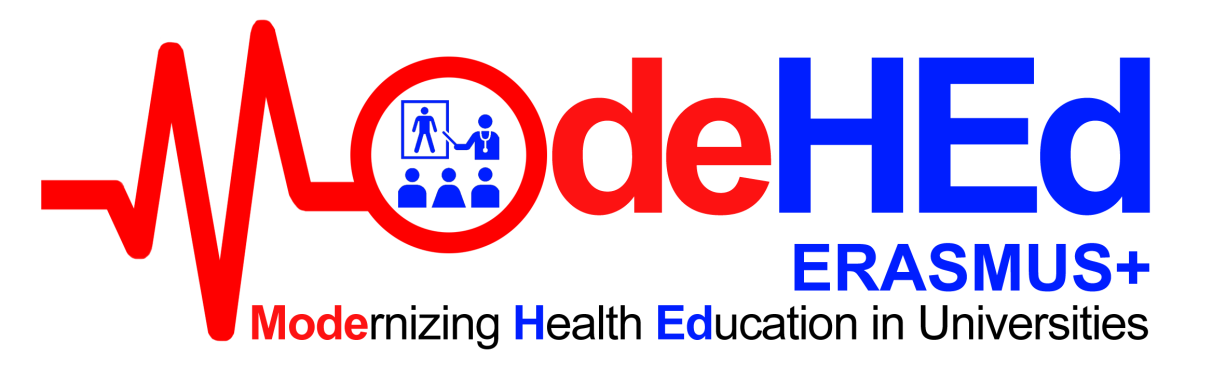 SOUTH-KAZAKHSTAN STATE PHARMACEUTICAL ACADEMYProtocol of the International Scientific-Practical Conference within the project Erasmus+ “ModeHEd-Modernizing health education in universities” MODEHED - 561857-EPP-1-2015-1-DE-EPPKA2-CBHE-JP27– 28 September 2017 Shymkent, KazakhstanList of partner organizations of the project ModeHEdAgenda of the International Scientific-Practical Conference in Shymkent, KazakhstanInformation about the participants and the venueInternational Scientific-Practical Conference was conducted in South-Kazakhstan State Pharmaceutical Academy in 27th – 28th of September 2017 in Shymkent city, Kazakhstan.List of participants:Chairman: Vice-Rector for Strategic Development and International Cooperation, Coordinator of the project at Kazakhstan Universities - Alma Akhmatova (SKSPhA)Secretary: PhD, Kamila Akhmadieva (SKSPhA)Participants from Leipzig University of Applied Sciences:PhD, Klaus Haenssgen – Project coordinatorMr.Alex Dekin – Assistant of Financial ManagerParticipants from Charles University in Prague:MD, PhD Jiri Kofranek – Head of Laboratory of BiocyberneticsDr. Cestmir Stuka – First Faculty of MedicineDr. Martin Vejrazka – First Faculty of MedicineParticipants from Pavol Jozef Šafárik University in Košice:PhD, Jaroslav Majernik – UPJS coordinatorMr.Vladimir Medvec - ModeHEd partner from UPJSMr.Stanislav Balchak - ModeHEd partner from UPJSParticipants from National Erasmus+ Office in Kazakhstan:Ms.Shaykhzada TasbulatovaParticipants from Fergana State University (FSU):Mr.Yunusov Alisher – Local coordinator from FSUMs.Abdukadirova Nodira - ModeHEd partner from FSUMr.Mamasaidov Jamolidin - ModeHEd partner from FSUParticipants from Tashkent Medical Academy (TMA):Prof.Mamatkulov Bakhramjon – ModeHEd partner from TMAProf.Rustamova Khamida – ModeHEd partner from TMA Ms.Urazalieva Ilmira– ModeHEd partner from TMAMr.Inakov Sherzodbek – ModeHEd partner from TMAMr.Musakhonov Abror – ModeHEd partner from TMAParticipants from Namangan State University (NSU):From registered participants, no one was presentParticipants from the Center of the Development of the Medical Education of Ministry of Health (CDMEdMPH):Ms.Ubaydullaeva Sevara - ModeHEd partner from CDMEdMPHParticipants from Uzbek State Institute of Physical Culture and Sport (UzSIPhC):Mr.Khalmukhamedov Rustam - ModeHEd partner from UzSIPhCMr.DjalilovKhasan - ModeHEd partner from UzSIPhCParticipants from Bukhara State Medical Institute (BSMI):Ms.JarilkasimovaGaukhar - ModeHEd partner from BSMIMs. Raymanova Zukhra- ModeHEd партнер из BSMIParticipants from Andijan State University (AndSU):Ms. Kholmirzaeva Madina - ModeHEd partner from AndSUMs.Alieva Rano - ModeHEd partner from AndSUMs.Dumaeva Zukhra - ModeHEd partner from AndSUParticipants from Kokand State Pedagogical Institute (KSPI):Ms.Ibragimova Dilfuza - ModeHEd partner from KSPIMr. Ernazarov  Zafar - ModeHEd partner from KSPIPartners from Uzbek Medical-Pedagogical Association (UzMPA):Ms.KayumovaDilrabo - ModeHEd partner from UzMPAMs.ShodievaKhurshida - ModeHEd partner from UzMPAMs. Sagdullaeva  Umida- ModeHEd partner from UzMPAMs.Nikhola Yusupova– ModeHEd partner from TMAPartners from S.D.Asfendiyarov Kazakh National Medical University (KazNMU):Ms.Kasymova Gulnara - ModeHEd partner from KazNMUMs.Ryspekova Shynar - ModeHEd partner from KazNMUMs.Kozhekenova Janat - ModeHEd partner from KazNMUPartners from South Kazakhstan State Pharmaceutical Academy (SKSPhA):Mr.Bakhitjan Seksenbaev – rector of the SKSPhAMs.Akhmetova Alma- Local coordinator of Kazakhstan Universities Ms.Ibragimova Aygul - ModeHEd partner from SKSPhAMr.OrynbassarovYerzhan - ModeHEd partner from SKSPhAMs. Chalmetova Sshachnoza - ModeHEd partner from SKSPhAMs.Akhmadieva Kamila - ModeHEd partner from SKSPhAMr. Daulet Moldahanov - ModeHEd partner from SKSPhAPartners from Kazakh State Women’s Teacher Training University (KSWTU):Ms.BainazarovaTursunay - ModeHEd partner from KSWTUMs.Islamkulova Ilmira - ModeHEd partner from KSWTUMs.Baitasheva Gaukhar - ModeHEd partner from KSWTUProtocol of the International Scientific-Practical Conference in SKSPhA, Shymkent, KazakhstanDay №1 – Wednesday, September 27, 2017Opening of the International scientific-practical conference. Greetings: Professor Seksenbaev Bakhitjan Deribsalievich– Rector (SKSPhA)Tasbulatova Shykhzada Umurzakovna– Coordinator of National Erasmus+ Office in Kazakhstan (NEOKZ)Professor Klaus Haenssgen– coordinator of the project, (HTWK)Khalmukhamedov Rustam Dekanovich–  pro-rector on scientific matters of UzSIPhCPlenary session A:Klaus Haenssgen–«ModeHEd – objectives and results» (HTWK)Jiri Kofranek– «Interactive games in pathophysiology teaching » (CUNI)Jaroslav Majernik–«Some ways to create first eBooks in Academic Environment» (UPJS)Yunusov Alisher– «Experience of international cooperation with EU universities through projects EUTraCEFer, UnIvEnt, ModeHEd, MAGNET for the development of professional competence of the academic staff of universities»Ubaydullaeva Sevara– «Experience of conducting and maintaining quality monitoring in the project ModeHEd»Ibragimova Aygul– «The integration of Kazakhstan universities into the international educational space through the cooperation of universities within the framework of the Erasmus+ program»Islamkulova Ilmira– «Topicality of health strengthening among schoolchildren in pedagogical personnel training. Experience of innovative teaching methods integration on the basis of the European Union program of Erasmus+ ModeHEd»Kayumova Dilrabo– «Experience of advanced learning technologies introduction into health subjects in medical and non-medical higher educational institutions»Kasimova Gulnara – «Modernization of educational process in sports medicine: realities and prospects»Concurrent breakout sessions:Breakout session №1: Issues of the effective modernization of training courses: Valeology, Fundamentals of medical knowledge, Age physiology and hygiene, PhysiologyBreakout session №2: «Problems of training courses modernization: Sport medicine and hygiene of physical education, therapeutic physical education and hygiene of physical education»Breakout session №3: «Modernization of the subject: Pre-hospital medical care»Breakout session №4: «Problems of modernization of the subject: Public Health and Management of Public Health»Breakout session №5: «The development of cross-project relationships and learning from the experiences of related projects UzHealth, TechReh, MEDiPHyS, SPHERA, TAME. The results of scientific research and methodological approaches in teaching»Workshops: Jiri Kofranek «Interactive games in pathologic physiology teaching»SKSPhA «Advanced cardiopulmonary resuscitation»Summing up the dayOpening of the International scientific-practical Conference. Greetings:The opening ceremony was carried out by Ms.Akhmatova Alma who warmly welcomed all participants of the conference and introduced partners from Germany, Czech Republic, Slovakia, Uzbekistan and Kazakhstan, and gave the word for the greeting to the first rector of the SKSPhA, Professor Seksenbayev Bakhytzhan.Professor B.D.Seksenbayev welcomed all participants in the SKSPhA and gave short information about the projects being implemented in the SKSPhA and the development strategy approved by the Government of the Republic of Kazakhstan in the direction of cooperation with International Universities. He presented the coordinator of the National Erasmus+ Office in Kazakhstan, Ms. Tasbulatov Shaizada Umurzakovna, and noted that the SKSPhA for the first time participates in the programs of Erasmus +, namely, ModeHEd. He welcomed Professor Klaus Hensgen, Mr. Alex Dekin, and other partners from CUNI, UPJS TMA, FSU, UzMPA, CDMEdMOHUZ, and AndSU. He emphasized significance of the received equipment by the university in the framework of the project last year and thanked the grant holder for the support provided. He also mentioned that the ModeHEd project corresponds to the state development program of Healthcare of the Republic of Kazakhstan "Health" designed for 2016-2019, and wished to everybody fruitful work and good luck.The next word for greetings was given to Ms. Tasbulatov Shaikhzade Umurzakovna, who welcomed all the guests and participants of the Conference. She separately thanked Professor Klaus Haenssgen for supporting this unique project, where pedagogical and medical universities take part. She also welcomed partners from universities in Uzbekistan and Kazakhstan. She especially thanked Ms. Alma Akhmatova, and demonstrated the presentation about Erasmus+ and wished to all participant success and great results.The next word for the greeting was given to Professor Klaus Haenssgen, who thanked the host for the warm welcome and expressed his sincere joy of seeing everyone here. He stressed the huge step implemented by the project participants in the last year and wished to all participant success.The next word for the greeting was given to Professor Rustam Khalmukhamedov, who thanked the host and briefly informed about how the Uzbek State Institute of Physical Culture became a partner of the Project ModeHEd.Plenary session: The floor for the report was given to Professor Klaus Haenssgen (HTWK), who presented a presentation on the topic "ModeHEd - objective and results" and introduced the purpose and objectives of the Project ModeHEd, reviewed the results and further actions to implement the project.The next word for the report was given to Professor Jiri Kofranek (CUNI), who presented a presentation on "Interactive games in the teaching of pathophysiology" and introduced the functioning mulage center at Charles University in Prague and the created electronic multimedia model for human physiology.The next word for the report was given to Dr.Ing.Jaroslav Majrnik (UPJS), who presented a presentation on "Some ways to create first eBook in Academic Environment" and briefly introduced the concept of e-books, their advantages, how to create electronic textbooks (in 4 stages). Also he introduced with free software: TexLive - www.tug.org/texlive for creating a technical and scientific document. He also introduced the free GoogleDocs text editors - https://docs.google.com, Writer - www.openoffice.org, SWMicrosoftWord - www.microsoft.com, PDFcreator - www.pdfforge.org/pdfcreator, SWAdobeAcrobat - https://acrobat.adobe.com , editors of e-booksCallibre - https://calibre-ebook.com, SigilEbook - https://sigil-ebook.com and others. And also informed about some other sites where one can commercialize his/her electronic publications: www.lulu.com. In addition, he gave information about existing services in his university: https://unibook.upjs.sk.Question from Islamkulova Ilmira: How do you think about creating electronic textbooks in HTML format?Answer: Creating electronic textbooks in HTML format is very convenient, but those that I proposed are simple and convenient tools for using.The next word for the report was given to Mr. Alisher Yunusov (FSU) "Development of the professional competence of teachers: experience of cooperation with the EU on the basis of International projects" and briefly acquainted with the implemented projects of the EU E-UTraCeFer, UniVent, ModeHEd, MAGNET  from the point view of developing the professional competence of University teachers.The next word for the report was given to Ms. Sevara Ubaydullaeva (CDMEdMPH) "Experience of conducting and maintaining quality monitoring in the project ModeHEd". She introduced with the changes in the sphere of medical education in Uzbekistan and gave detailed information on monitoring the quality of the developed electronic textbooks.The next word for the report was given to Mrs. Aigul Ibragimova (SKSPhA) "The integration of Kazakhstan universities into the international educational space through the cooperation of universities within the framework of the Erasmus+ program". She introduced with the state program of development Healthcare of the country where the modernization of medical education is of great importance and cooperation is welcomed with International Universities on the implementation of international standards.The next word for the report was given to Mrs. Ilmira Islamkulova (KSWTU) "Topicality of health strengthening among schoolchildren in pedagogical personnel training. Experience of innovative teaching methods integration on the basis of the European Union program of Erasmus+ ModeHEd" and introduced the educational system of the Republic of Kazakhstan, where special attention is paid to the problem of insufficient number of highly qualified teaching staff.The next word for the report was given to Ms. Dilrabo Kayumova (UzMPA) "Experience of advanced learning technologies introduction into health subjects in medical and non-medical higher educational institutions" and acquainted with the achievements and problems.The next word for the report was given to Ms. Gulnar Kasymova (KazNMU) "Modernization of educational process in sports medicine: realities and prospects" who introduced with the implemented activities within the project ModeHEd and with achieved goals. She also demonstrated video material recorded at the Universiade held in Almaty in 2017.Concurrent breakout sessions:Breakout session #1: Moderator - Prof. Jiri Kofranek, session title - "Issues of the effective modernization of training courses: Valeology, Fundamentals of medical knowledge, Age physiology and hygiene, Physiology".Breakout session #2: Moderator - Prof. Kasimova Gulnar, session title - "Problems of training courses modernization: Sport medicine and hygiene of physical education, therapeutic physical education and hygiene of physical education". Resolution - 5 reports were reviewed, all are relevant, came to a consensus that modernization should go in one unanimous direction, in addition to existing two manuals, which are in 4th level of preparedness, another training manual on anti-doping control will be developed.Breakout session #3: Moderator – Dr.Dilrabo Talmasovna, session title - "Modernization of the subject: Pre-hospital medical care". Resolution - 5 reports were reviewed, they came to the conclusion that at the present time to continue approbation of an electronic textbook that was prepared in Russian, after the approval it is planned to carry out a correction and translation of the electronic textbook into English and national languages.Breakout session #4: Moderator - Prof. Mamatkulov Bakhramzhon, session title - "Problems of modernization of the subject: Public Health and Management of Public Health". Resolution - 5 reports were reviewed, it was decided to further develop methodological recommendations for distance learning (BSMI) and the use of tools for the item analysis (TMA), an electronic textbook at the approbation stage, after the approval it is planned to carry out correction and translation into English and national languages. Further plans are to distribute the electronic textbook to 15 HEIs: 6 in Kazakhstan and 9 in Uzbekistan with the purpose of its institutionalization.Breakout session #5: Moderator - Prof. Yunusov Alisher, session title - "The development of cross-project relationships and learning from the experiences of related projects UzHealth, TechReh, MEDiPHyS, SPHERA, TAME. The results of scientific research and methodological approaches in teaching". Resolution - 7 reports were reviewed, S.Balchak, V.Medvec, Z.Dumaeva, Kh.Shodieva, 2 reports from the J.Mamasaidov and E.Orynbassarov. Reviewed topical issues of the project - simulation trainings, problem-oriented education as an instrument of qualitative education in Universities.Workshop: Professor Jiri Kofranek, workshop on "Interactive games in pathologic physiology teaching". He acquainted with the diagram of Gaiton in Simulinka, in the teaching of bio-engineers, students. The modeling in language - the algorithm of solving equations - the task for the computer, Mathmodelica, OpenModelica, libraries for various fields and demonstrated the physiology of man, namely the circulation and delivery of oxygen to tissues.By the staff of the SKSPhA, in the training clinical-simulation department there were demonstrated workshop on the topic "Advanced cardiopulmonary resuscitation", tour on museum of the SKSPhA and clinical-diagnostic laboratory.Protocol of the International Scientific-Practical Conference in SKSPhA, Shymkent, KazakhstanDay №2 – Thursday, September 28, 2017Reports: Alex Dekin– «Aspects of project reporting» (HTWK)Alisher Yunusov– «Stages and results of creation of electronic textbooks on project ModeHEd » (FSU)Round table:All participants– «Ways of medical education modernization: questions for discussion» Summing up and closingReports:First report was done by Mr. Alex Dekin on topic: "Aspects of project reporting". He informed about the new form of travel expenses, staff costs, detailing each item, and asked to specify the activities in the reports. He also focused on the costs of a subcontractor, which has a temporary connection, for example, organizing a conference, publishing, printing, etc., services that are provided by other organizations. In this case, you need to attach a cover letter from the university indicating the reason for the involvement of subcontractors. If the costs of subcontractors will exceed 500 Euros you need to conduct a tender. These contracts must be registered with universities, too. At the end, Mr. Alex Dekin separately stressed the importance of using the OpenProject portal to exchange information.Question from Ms. Ilmira Ibragimova: Will all the presentations, including yours, be placed in the OpenProject? In preparation reports on travel expenses, what dates should we specify on it?, i.e. can we include in these dates the periods for preparation to the trip also? Answer from Mr. Alex Dekin: Yes, all presentations, including mine, will be posted on the OpenProject portal. Regarding the dates of the trip, it is necessary to indicate in the report those dates that are indicated in your railway or air tickets.Question from the doc.Dilrabo Kayumova: How do we specify the expenses made by taxis that do not give us bills?Answer from Mr. Alex Dekin: We need to use the services of taxi drivers who present bills.Question from Mrs. Gulnar Kasymova: How do I make out the costs of equipment?Answer: When processing equipment costs, it is necessary to send us commercial offers from 3 companies, a cover letter from a university indicating the reason for choosing a particular company, after receiving the equipment it is necessary to send us a document on the acceptance of equipment for the balance of the university.The next report was done by Mr. Alisher Yunusov "Stages and results of creation of electronic textbooks on project ModeHEd". He acquainted with the gradations of the preparedness of e-textbooks and, according to the received reports from all partners, asked everyone to demonstrate them.Round table:All partners demonstrated their electronic textbooks.The presentation for demonstration of electronic textbook on the subject “Improvement of best practices on providing first pre-hospital medical aid” was done by Doc. Sedakchmetova Aizat (SKSPhA).The presentation for demonstration of electronic textbook on the subject “Physiology” was done by Doc.Shynar Ryspekova (KazNMU).The presentation for demonstration of electronic textbook on the subject “Valeology” was done by PhD Jamolidin Mamasaidov (FSU).The presentation for demonstration of electronic textbook on the subject “Sport Medicine and hygiene of physical culture” was done by Professor Gulnar Kasymova (KazNMU).The presentation for demonstration of electronic textbook on the subject “Treatment physical culture and hygiene of physical culture” was done by Doc.Khasan Jalilov (UzSIPhC).The presentation for demonstration of electronic textbook on the subject “Age physiology and hygiene” was done by Doc.Ilmira Islamkulova (KSWTU).The presentation for demonstration of electronic textbook on the subject “Public Health and Management of Public Health” was done by Doc.Janat Kozhakenova (KazNMU) and Sherzod Inakov (TMA).A resolution was adopted to prepare the developed electronic textbooks for testing in related Universities of partner countries (before October 19, 2017). Based on the results of examination, prepare final training course (till November 02, 2017).Summing up and closing:The floor was given to Professor Klaus Haenssgen, who noted that to date significant results have been achieved and we can show what we have. He stressed that all participants developed many interesting materials for both students and teachers, but he advised that all participants disseminate these materials among other local universities in order to ensure their sustainability. He recommended to everyone that everyone would try to speak in different conferences, seminars both inside the country and abroad in order to inform about what was done. Also, Mr. Klaus Haenssgen advised to continue and increase cooperation with other foreign partners in order to improve the created e-textbooks, ensure their sustainability, and ensure their use in the long term. He stressed that great work would be done and everyone should be able to show their results by updating the Internet sites of universities. Despite the fact that the project will end next year, we are ready to discuss the improvement of the quality of the developed electronic textbooks together with Košice and Prague, meaning that this is not the end but only the beginning of our cooperation. Prof. Klaus Haenssgen expressed hope for further cooperation with all partners in the future. In the end, he especially thanked Mrs. Alma Akhmatova for the great work done and the administration of the university for the warm welcoming.The floor was given to Mr. Alisher Yunusov, who also thanked all the project participants and the host, and suggested to appoint Ms. Gulnar Kasymova, as a project coordinator for the KazNMU. Also Mr. Alisher Yunusov reminded the deadline of correction of all comments made during the Conference is October 15, 2017.The next word was given to Mrs. Alma Akhmatova, who in turn thanked Mr. Klaus Haenssgen for the time allotted and for being actively involved in all activities of the project. Also, Mrs. Alma Akhmatova thanked Mr. Alisher Yunusov and all the participants for their active participation and wished everyone success. Chairman                                          Alma Akhmatova (SKSPhA)Secretary                                           Kamila Akhmadieva (SKSPhA)Partner noRoleOrganization NameAcronymCityCountryP1Applicant OrganisationHochschule fur TechnikWirtschaft und Kultur LeipzigHTWKLeipzigGermanyP2Partner OrganisationCharles University in PragueCUNIPragueCzech RepublicP3Partner OrganisationPavolJozefŠafárik University in KošiceUPJSKosiceSlovakiaP4Partner OrganisationFerghana State UniversityFSUFerghanaUzbekistanP5Partner OrganisationTashkent Medical AcademyTMATashkentUzbekistanP6Partner OrganisationS.D.Asfendiyarov Kazakh National Medical University namedKazNMUAlmatyKazakhstanP7Partner OrganisationNamangan State UniversityNSUNamanganUzbekistanP8Partner OrganisationThe Center of the Development of the medical educationCDMEdMPHTashkentUzbekistanP9Partner OrganisationUzbek State Institute of Physical CultureUzSIPhCTashkentUzbekistanP10Partner OrganisationSouth Kazakhstan State Pharmaceutical AcademySKSPhAShymkentKazakhstanP11Partner OrganisationBukhara State Medical InstituteBSMIBukharaUzbekistanP12Partner OrganisationKazakh state women's teacher training universityKSWTUAlmatyKazakhstanP13Partner OrganisationAndijan State UniversityAndSUAndijanUzbekistanP14Partner OrganisationKokand State Pedagogical instituteKSPIKokandUzbekistanP15Partner OrganisationUzbek Medical-Pedagogical AssociationUzMPATashkentUzbekistanTuesday, 26е September, 2017Tuesday, 26е September, 2017Tuesday, 26е September, 2017Arrival of participants to ShymkentArrival of participants to ShymkentArrival of participants to ShymkentPlaceTimeSubjectGrand Hotel Shymkent13:00-14:00RegistrationPromenade Restaurant14:00-15:00Welcome LunchShymkent city15:00-18:00Tour in the Shymkent cityWednesday, 27е September, 2017Wednesday, 27е September, 2017Wednesday, 27е September, 2017PlaceTimeSubjectSKSPhA08:30-09:00Registration of participantsSKSPhA09:00-09:30Opening Introduction:-Prof. Seksenbayev Bakhitjan Deribsalievich – rector of the SKSPhA-Tasbulatova Shayzada Umurzakovna–coordinator of Naitonal Erasmus+ Office in Kazakhstan- Prof.Klaus Haenssgen – coordinator of the project, HTWK- Prof.Khalmukhamedov Rustam Dekanovich– pro-rector on scientific works of UzSIPhCSKSPhA09:30-10:55Plenary session A:-Klaus Haenssgen – “ModeHEd – objectives and results” (HTWK)-Jiri Kofranek – “Interactive games in pathophysiology teaching” (CUNI)- Jaroslav Majernik - –“Some ways to create first eBooks in Academic Environment” (UPJS)- Yunusov Alisher Ruzimatovich– “Experience of international cooperation with EU universities through projects EUTraCEFer, UnIvEnt, ModeHEd, MAGNET for the development of professional competence of the academic staff of universities” (FSU)SKSPhA10:55-11:25Coffee breakSKSPhA11:25-13:00Plenary session B:Ubaydullaeva Sevara Abdullaevna– “Experience of conducting and maintaining quality monitoring in the project ModeHEd” (CDMEdMPH)Ibragimova Aygul Gaffarovna– “The integration of Kazakhstan universities into the international educational space through the cooperation of universities within the framework of the Erasmus+ program” (SKSPhA) Islamkulova Ilmira Bekmetovna– “Topicality of health strengthening among schoolchildren in pedagogical personnel training. Experience of innovative teaching methods integration on the basis of the European Union program of Erasmus+ ModeHEd ” (KSWTU)Kayumova Dilrabo Talmasovna– “Experience of advanced learning technologies introduction into health subjects in medical and non-medical higher educational institutions” (UzMPA)Kasimova Gulnar Pazilbekovna– “Modernization of educational process in sports medicine: realities and prospects” (KazNMU)Promenade Restaurant13:00-14:00LunchSKSPhA14:00-16:00Concurrent breakout sessionsBreakout session 1: «Issues of the effective modernization of training courses: Valeology, Fundamentals of medical knowledge, Age physiology and hygiene, Physiology »Breakout session 2: «Problems of training courses modernization: Sport medicine and hygiene of physical education, therapeutic physical education and hygiene of physical education »Breakout session 3: «Modernization of the subject: Pre-hospital medical care »Breakout session 4: «Problems of modernization of the subject: Public Health and Management of Public Health»Breakout session 5: «The development of cross-project relationships and learning from the experiences of related projects UzHealth, TechReh, MEDiPHyS, SPHERA, TAME. The results of scientific research and methodological approaches in teaching»SKSPhA16:00-16:30Coffee breakSKSPhA16:30-18:00Workshops:Jiri Kofranek  - «Interactive games in pathologic physiology teaching» (CUNI)SKSPhA – Advanced cardiopulmonary resuscitation (simulation training)SKSPhA18:00-18:15Summing up the dayThursday, 28е September, 2017Thursday, 28е September, 2017Thursday, 28е September, 2017PlaceTimeSubjectSKSPhA09:00-09:30Registration of participantsSKSPhA09:30-10:00Alex Dekin – “Aspects of project reporting” (HTWK)SKSPhA10:00-10:20Yunusov Alisher Ruzimatovich - «Stages and results of creation of electronic textbooks on project ModeHEd » (FSU)SKSPhA10:20-12:00Round table:- Ways of medical education modernization: questions for discussion SKSPhA12:00-12:30Summing up, certificates and closing Promenade Restaurant12:30-13:30Farewell lunch Departure of participants from ShymkentDeparture of participants from ShymkentDeparture of participants from Shymkent